Step 1: Backup CA and PUM Image metadata.Export all the change packages previously created from past images:Open the current Change Assistant.   From tools, select “Migrate Customer data”.Make sure the PUM source is pointing to most current source.   Check all data types.  Export to folder:  D:\CA_backup\packages\CustomerDataFile:  customerdata_FSXX.DAT  (use the app and image source number)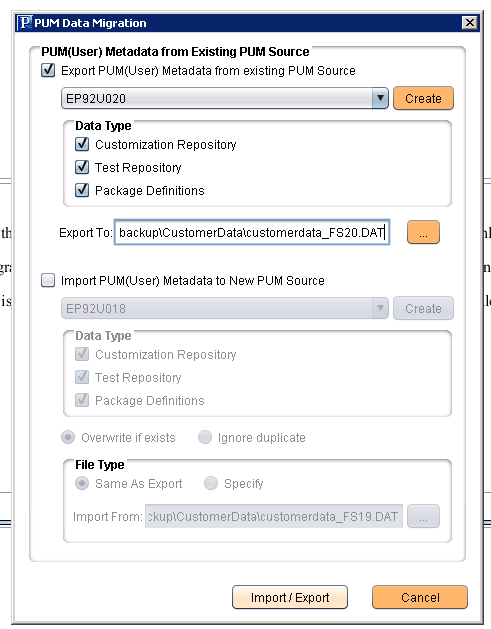 Backup CA settings:

Go to Tools >  Export/Import CA Settings Export path:  D:\CA_backup\FullSystemSettingsFile name:  casetting_<current-date>.zip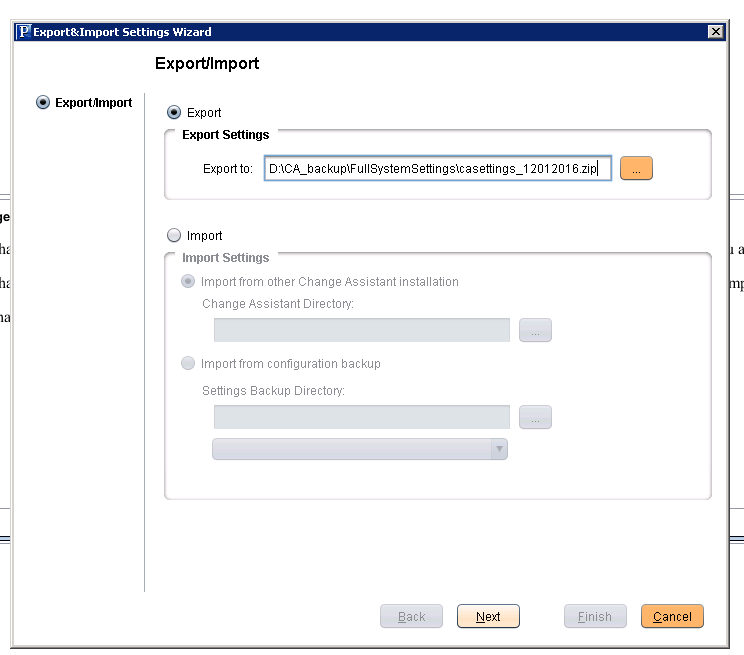 Check the most recent Database and click next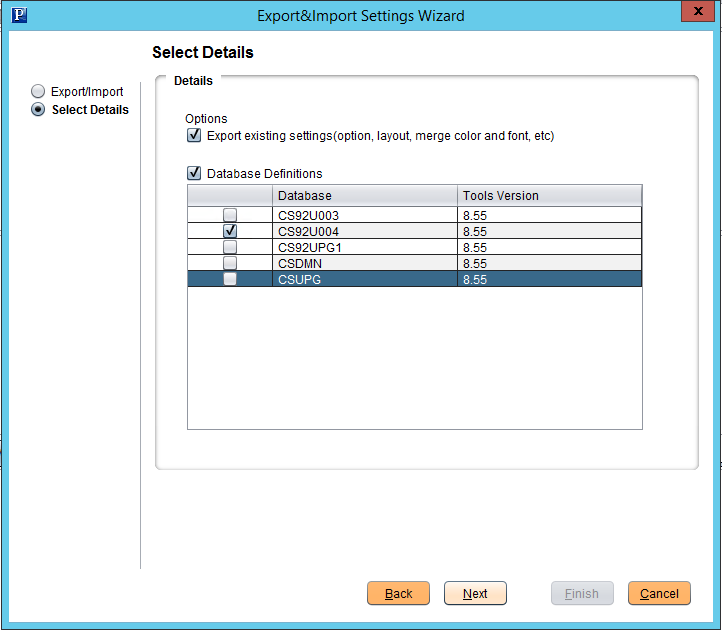 CA backup completed.